Sie sind gut qualifiziert und möchten in Deutschland arbeiten?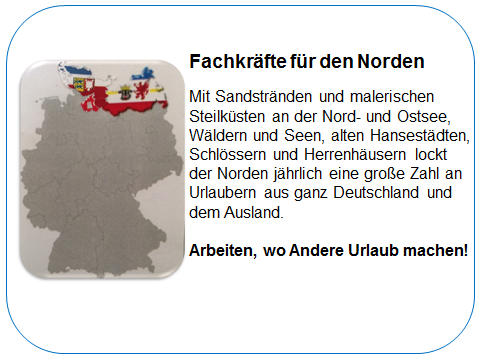 Der Internationale Personalservice der ZAV ist Mitglied im Netzwerk der europäischen Arbeitsverwaltungen EURES  – unser Service ist für Sie kostenlos! Für unsere Apotheke in Sternberg bei Schwerin suchen wir zur Verstärkung ab sofort oder späterApotheker bzw. Pharmazeuten (m/w/d)Ihre Aufgaben:Abgabe von Arzneimitteln, Medizinprodukten, Verbandstoffen und Hilfsmitteln an Patienten und Kunden auf Rezept und im FreiverkaufBeratung von Patienten und Kunden sowie medizinischem Personal zu Arzneimitteln und apothekenüblichen Produkten über sachgerechte Anwendung, Aufbewahrung, Nebenwirkungen und Risikenrezepturmäßige Herstellung von ArzneimittelnEingangsprüfung von RezeptursubstanzenDurchführung apothekenüblicher Prüfungen und DokumentationenVertretung des ApothekenleitersIhr Profil:abgeschlossenes StudiumGrundkenntnisse Deutschselbständiges, genaues ArbeitenVerantwortungsbewusstsein, Teamfähigkeitkommunikativ, freundlich und kundenorientiertWir bieten:• eine unbefristete Vollzeitstelle, auch eine Teilzeitstelle ist möglichFinanzielle Unterstützungsmöglichkeiten: Förderprogramm YFEJ/ DEEAZum Beispiel: Reisekosten zum Vorstellungsgespräch oder ein Deutschkurs in ihrem Heimatland sind über die Beantragung von Mitteln aus dem europäischen Mobilitätsprogramms YFEJ – Your First EURES Job/ Dein erster EURES Arbeitsplatz möglichBegleitung während des Anerkennungsprozesses in Mecklenburg-VorpommernSind Sie interessiert?Bitte senden Sie uns Ihren CV oder EUROPASS (www.europass-info.de) per E-Mail mit Kennwort Apotheke Sternberg an Frau Ramona  Haase  an: zav-ips-nord@arbeitsagentur.de  